Пояснительная записка к плану внеурочной деятельности                                                                        МБОУ СОШ №19 Азовского района на 2021-2022 учебный год. Начальная школа.В соответствии с федеральным государственным образовательным стандартом начального общего образования (ФГОС НОО) основная образовательная программа начального общего образования реализуется образовательным учреждением, в том числе и через внеурочную деятельность. Под внеурочной деятельностью в рамках реализации ФГОС НОО следует понимать образовательную деятельность, осуществляемую в формах, отличных от классно-урочной, и направленную на достижение планируемых результатов освоения основной образовательной программы начального общего образования. Цель внеурочной деятельности — создание условий для реализации детьми своих потребностей, интересов, способностей в тех областях познавательной, социальной, культурной жизнедеятельности, которые не могут быть реализованы в процессе учебных занятий и в рамках основных образовательных дисциплин.Задачи внеурочной деятельности:1)      расширение общекультурного кругозора;2)      формирование позитивного восприятия ценностей общего образования и более успешного освоения его содержания;3)      включение в личностно значимые творческие виды деятельности;4)      формирование нравственных, духовных, эстетических ценностей;5)      участие в общественно значимых делах;6)    помощь в определении способностей к тем или иным видам деятельности (художественной, спортивной, технической и др.) и содействие в их реализации в творческих объединениях дополнительного образования;7)      создание пространства для межличностного общения.   Школа реализует ФГОС НОО в 1-4 классах согласно приказа Министерства  образования РО № 478 от  16.06.2011 года, где базовая учебная нагрузка: инвариантная часть -  21 час (1 класс) и 23 часа (2-4 классы), на внеурочную деятельность отведено по 4 часа в соответствии с нормативами ФГОС.  План внеурочной деятельности МБОУ СОШ№19 Азовского района определяет состав и структуру направлений, формы организации, объем внеурочной деятельности для обучающихся на ступени начального общего образования (1584 ч. за 4 года обучения) с учетом интересов обучающихся и возможности ОУ.План подготовлен с учетом требований Федерального государственного образовательного стандарта начального общего образования, санитарно-эпидемиологических правил и нормативов СанПин, обеспечивает широту развития личности обучающихся, учитывает социокультурные потребности, регулирует недопустимость перегрузки обучающихся. Модель организации внеурочной деятельности  МБОУ СОШ№19 Азовского района оптимизационная, в ее реализации принимают участие педагогические работники учреждения. Координирующую роль выполняет, как правило, классный руководитель. Содержание занятий, предусмотренных в рамках внеурочной деятельности, формируется с учётом пожеланий обучающихся и их родителей (законных представителей) и реализуется посредством различных форм организации, таких, как экскурсии, кружки, секции, круглые столы, конференции, диспуты, школьные научные общества, олимпиады, конкурсы, соревнования, поисковые и научные исследования, общественно полезные практики, социальное проектирование и т.д.         МБОУ СОШ№19 Азовского района организует свою деятельность по следующим направлениям развития личности:духовно-нравственное;общеинтеллектуальное;общекультурное;спортивно-оздоровительное. Продолжительность занятий по внеурочной деятельности: 1 класс – 35 минут, 2-4 классы – 40 минут. Перерыв между учебными занятиями и внеурочной деятельностью: 1 класс – 90 минут, 2-4 класс – 45 минут. Перерыв между двумя занятиями внеурочной деятельности – 10 минут.             Общеинтеллектуальное направление, представленное как научно–познавательное. В соответствии с письмом МОРО от 25.07.2012г. №9814/03.1 «О внедрении в первых классах всех образовательных учреждений Всеобуча по шахматам в 2012-2013 учебном году» в 1-4 классах во внеурочную деятельность по общеинтеллектуальному направлению добавлен курс «Шахматная школа», в 1-4 классах реализация данного курса продолжена в соответствии с программой, рассчитанной на 4 года.         Духовно-нравственное направление (патриотическое) реализуется путем введения дополнительного курса «Доноведение», который направлен на формирование у детей целостного представления о малой Родине – Донском крае и адекватного понимания места в нём человека, формирование элементарных представлений о народах, проживающих в Ростовской области, историко-культурном наследии и их традициях, об историческом прошлом, современном состоянии и перспективах культурного развития Донского края.   Здоровьесберегающее направление представлено курсом «Школа здоровья», эта программа направлена на то, чтобы помочь привить детям основы здорового образа жизни, позволяющие эффективно решать одну из самых актуальнейших задач современного образования — формирование здорового образа жизни младших школьников. Наряду с теоретическим материалом ученикам предлагаются практические рекомендации, игры и упражнения, тренинги. Один из разделов направлен на формирование правильного питания.Основная школа.           В рамках реализации ФГОС основного общего образования на внеурочную деятельность в 5-9 классах отведено 4 часа в соответствии с нормативами ФГОС. В соответствии со Стандартом общее количество часов на организацию внеурочной деятельности в 5–9 классах – до 1750 часов за 5 лет обучения.Внеурочная деятельность в рамках ФГОС ООО реализуется по основным направлениям развития личности и включается в основную образовательную программу основного общего образования.  Организационная модель внеурочной деятельности – «оптимизационная модель».         Внеурочная деятельность на уровне основного общего образования организована с учетом сохранения преемственности с начальным уровнем обучения и представлена дополнительными курсами, которые продолжают развитие личности обучающихся.      Здоровьесберегающее направление реализуется через программу «Культура здоровья». Необходимость введения курса "Культура здоровья" диктуется тем, что современная система образования в настоящее время дает ограниченный объем знаний по прикладной физиологии человека, ориентированной на оздоровление и владение приемами личной профилактики заболеваний. Обучающиеся учатся осознанно придерживаться ресурсосберегающего поведения, здорового и экологически безопасного образа жизни, а также основам правильного питания.         Общеинтеллектуальное направление. Это направление преставлено курсом внеурочной деятельноси «Юный исследователь». Данная программа направлена на познание и исследование окружающего мира, межличностное общение, расширение кругозора, соприкосновение с духовными ценностями. Она позволяет посетить интересные места, общаться во время поездок, применять полученные знания на практике.Программа предусматривает дифференцированный подход к процессу обучения, учитывает предыдущий опыт путешествий. Данная программа носит вариативный характер.        Духовно-нравственное направление (патриотическое)  реализуется путем введения дополнительного курса «Музееведение», который является продолжением курса «Доноведение», реализуемого в начальной школе и направленного  на воспитание патриотизма.Участие детей в поисково-собирательской работе, изучение и описание музейных предметов, создание экспозиций, проведение экскурсий, вечеров, конференций способствует заполнению их досуга (рекреационная функция), овладению ими различными приёмами и навыками краеведческой и музейной профессиональной деятельности (функция профессионального ориентирования) и т. д.          Закрепление и расширение знаний учащихся, предусмотренных федеральным компонентом государственных образовательных стандартов общего среднего образования по предметам: краеведение и история родного края.  Знания, полученные в процессе изучения предметов, конкретизируются и закрепляются на практике в процессе краеведческих изысканий. Художественно-эстетическое направление. Программа внеурочной деятельности «Мир творчества» представляет собой разработанный курс художественной направленности и направлена на создания условий для раскрытия творческого потенциала ребёнка, его самореализации. Раскрытию креативности способствует сочетание различных форм работы: конкурсы, выставки, игры, экскурсии.Данная программа позволяет обеспечить целенаправленный системный образовательный и воспитательный процесс в течение учебного года.Программа содержит разнообразные виды декоративно-прикладного искусства, приобщение к которым вводит ребенка в удивительный мир творчества, дает возможность поверить в себя, в свои способности, предусматривает развитие у обучающихся изобразительных, художественно-конструкторских способностей, креативного мышления, творческой индивидуальности.Среднее общее образование           В рамках реализации ФГОС среднего общего образования на внеурочную деятельность в 10 классах отведено 4 часа в соответствии с нормативами ФГОС. В соответствии со Стандартом общее количество часов на организацию внеурочной деятельности в 10-11 классе – 350 часов за 2 года обучения.Внеурочная деятельность в рамках ФГОС СОО реализуется по основным направлениям развития личности и включается в основную образовательную программу основного общего образования.  Организационная модель внеурочной деятельности – «оптимизационная модель».         Внеурочная деятельность на уровне среднего общего образования организована с учетом сохранения преемственности с основным уровнем обучения и представлена дополнительными курсами, которые продолжают развитие личности обучающихся.Здоровьесберегающее направление представлено курсом «Здоровье-понятие комплексное».Здоровье – понятие комплексное. По определению Всемирной организации здравоохранения здоровье – это “состояние полного физического, духовного и социального благополучия, а не только отсутствие болезней и физических дефектов”.Проблема сохранения здоровья ребенка в процессе школьного обучения имеет многовековую историю. Когда-то ещё древние греки высекли на камне: “Хочешь быть здоровым – бегай, хочешь быть красивым – бегай, хочешь быть умным – бегай”. Забота о здоровье – это важнейший труд воспитателя. От жизнерадостности, бодрости детей зависит их духовная жизнь, мировоззрения, умственное развитие, прочность знаний, вера в свои силы. Понятия “человек”, “жизнь”, “здоровье” взаимосвязаны и взаимозависимы.«Укрепить здоровье человека в детстве, – говорил Сухомлинский, – не допустить, чтобы ребёнок вступал в юность хилым и вялым, – это значит дать ему всю полноту жизненных радостей. Без радости невозможна гармония здорового тела и здорового духа».Общеинтеллектуальное направление представлено курсом  «Основы финансовой граммотности». Учебная программа рассчитана на учащихся 10-11 классов и составлена с учётом психологических особенностей подростков. Школьники 16-18 лет уже обладают необходимыми знаниями, навыками, умениями и инструментарием, которые позволили бы правильно воспринимать темы, предлагаемые им в рамках курса «Финансовая грамотность». Именно в выпускных классах можно изучать темы, которые школьниками более раннего возраста не могут быть правильно поняты и уяснены. Кроме того, школьники 11 класса после окончания школы фактически выходят в самостоятельную жизнь, в которой знания о финансовых институтах и об особенностях взаимодействия с ними становятся чрезвычайно важными для полноценного вхождения в общество и достижения личного финансового благополучия.Социальное направление представлено курсом «Основы профессионального самоопределения» Ведущая цель системы профориентационной работы в школе сегодня - формирование у школьников способности выбирать сферу профессиональной деятельности, оптимально соответствующую личностным особенностям и запросам рынка труда.Не вызывает сомнения, что главным условием успешного профессионального самоопределения является полноценное психическое и личностное развитие учащегося, сформированность его мотивационно-потребностной сферы, наличие развитых интересов, склонностей и способностей, достаточный уровень самопознания.Исходя из этого, одна из главных целей педагогического коллектива – это обеспечить процесс самоопределения школьника, оказать помощь и поддержку.Здоровьесберегающее направление реализуется через программу «Здоровье-понятие кмплексное». Необходимость введения данного курса диктуется тем, что современная система образования в настоящее время дает ограниченный объем знаний по прикладной физиологии человека, ориентированной на оздоровление и владение приемами личной профилактики заболеваний. Обучающиеся учатся осознанно придерживаться ресурсосберегающего поведения, здорового и экологически безопасного образа жизни, а также основам правильного питания. УТВЕРЖДАЮ                                                                                                                          Директор МБОУ СОШ №19 Азовского района      __________Е.В. Мащенко                                   Приказ от 20.08.2021 №104План внеурочной деятельности МБОУ СОШ № 19 Азовского районав 1-4 классах на 2021 – 2022 уч. год в рамках ФГОС НОО  Согласовано Ведущий специалист                                                                             /Л.С. Пустовая/                                                                                                                                               УТВЕРЖДАЮ                                                                                                                          Директор МБОУ СОШ №19           Азовского района                __________Е.В. Мащенко            Приказ от 20.08.2021 №104План внеурочной деятельности МБОУ СОШ № 19 Азовского районав 5-9 классах на 2021 – 2022 уч. год в рамках ФГОС ОООСогласовано Ведущий специалист                                                                             /Л.С. Пустовая/УТВЕРЖДАЮ                                                                                                                          Директор МБОУ СОШ №19           Азовского района                __________Е.В. Мащенко            Приказ от 20.08.2021 №104План внеурочной деятельности МБОУ СОШ № 19 Азовского районав 10-11 классах на 2021 – 2022 уч. год в рамках ФГОС СООСогласовано Ведущий специалист                                                                             /Л.С. Пустовая/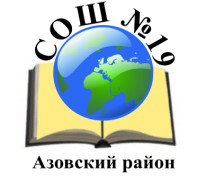 Муниципальное бюджетное общеобразовательное учреждение средняя общеобразовательная школа №19 Азовского районаОбсужден и рекомендован                                                                УТВЕРЖДАЮ                                        к утверждению                                                                                   Директор МБОУ СОШ №19            педагогическим советом                                                                    __________Е.В. Мащенко Протокол №1 от 20.08.2021 г                                                            Приказ №92 от 20.08.2021гРассмотрен Советом организации                                                                                                             Протокол №1 от 20.08.2021 гУчебный планпо внеурочной деятельностиМБОУ СОШ№19 Азовского районана 2021-2022 уч. годНаправление№п/пНазвание курсаФ.И.О учителяпреподаваемый предмет1 кл (кол-во уч-ся) 2кл (кол-во уч-ся)3кл(кол-во уч-ся)4 кл  (кол-во уч-ся)ИтогоНаправление№п/пНазвание курсаФ.И.О учителяпреподаваемый предметчасовчасовчасовчасовчасовОбщеинтеллектуальное1Шахматная школаБелобородько Т.И.Канищева Н.Н.Кравченко С.И.Гойда И.Н.Городова Т.Н.Петрова О.Н.Плетнева Л.Н.Молчанова Т.А.Петренко О.И.Семенова И.В.Зинченко А.В.71767251270Общеинтеллектуальное1Шахматная школаБелобородько Т.И.Канищева Н.Н.Кравченко С.И.Гойда И.Н.Городова Т.Н.Петрова О.Н.Плетнева Л.Н.Молчанова Т.А.Петренко О.И.Семенова И.В.Зинченко А.В.333211Духовно-нравственное направление2ДоноведениеБелобородько Т.И.Канищева Н.Н.Кравченко С.И.Гойда И.Н.Городова Т.Н.Петрова О.Н.Плетнева Л.Н.Молчанова Т.А.Петренко О.И.Семенова И.В.Зинченко А.В.Учитель начальных классов71767251270Духовно-нравственное направление2ДоноведениеБелобородько Т.И.Канищева Н.Н.Кравченко С.И.Гойда И.Н.Городова Т.Н.Петрова О.Н.Плетнева Л.Н.Молчанова Т.А.Петренко О.И.Семенова И.В.Зинченко А.В.Учитель начальных классов333211Художественно-эстетическое3РукотворчествоБелобородько Т.И.Канищева Н.Н.Кравченко С.И.Гойда И.Н.Городова Т.Н.Петрова О.Н.Плетнева Л.Н.Молчанова Т.А.Петренко О.И.Семенова И.В.Зинченко А.В.Учитель начальных классов71767251270Художественно-эстетическое3РукотворчествоБелобородько Т.И.Канищева Н.Н.Кравченко С.И.Гойда И.Н.Городова Т.Н.Петрова О.Н.Плетнева Л.Н.Молчанова Т.А.Петренко О.И.Семенова И.В.Зинченко А.В.Учитель начальных классов333211Здоровьесберегающее направление4Основы ЗОЖФещенко З.Н.Учитель биологии71767251270Здоровьесберегающее направление4Основы ЗОЖФещенко З.Н.Учитель биологии333211Социальное5Психологическая азбукаМащенко Е.В.Директор школы71767251270Социальное5Психологическая азбукаМащенко Е.В.Директор школы333211ИТОГО:5555520Направление№п/пНазвание курсаФ.И.О учителяпреподаваемый предмет5 кл (кол-во уч-ся) 6 кл(кол-во уч-ся)7 кл(кол-во уч-ся)8 кл(кол-во ч-ся)9 кл(кол-во ч-ся)ИтогоНаправление№п/пНазвание курсаФ.И.О учителяпреподаваемый предметчасовчасовчасовчасовчасовчасовНаучно-познавательное1Юный исследовательЯковенко А.Г.География53/257/243/251/239/2243/10Духовно-нравственное направление2МузееведениеЖуравлева Е.А.Английский язык53/257/243/251/239/2243/10Художественно-эстетическое3Мир творчестваКаперзова Е.Н.Технология53/257/243/251/239/2243/10Здоровьесберегающее4Культура здоровьяФещенко З.Н.Биология53/257/243/251/239/2243/10Социальное5Уроки психологииМащенко Е.В.Директор школы53/257/243/251/239/2243/10ИТОГО:55555525Направление№п/пНазвание курсаФ.И.О учителяпреподаваемый предмет10 кл (кол-во уч-ся) 11 кл (кол-во уч-ся)ИтогоНаправление№п/пНазвание курсаФ.И.О учителяпреподаваемый предметчасовчасовчасовОбщеинтеллектуальное1Основы финансовой грамотностиПоникленко И.Н.Информатика17/16/121/2Социальное2Основы профессионального самоопределенияЯковенко А.Г.География17/16/121/2Здоровьесберегающее3Здоровье-понятие комплексноеФещенко З.Н.Биология17/16/121/2Научно-техническое4Индивидуальный проектПоникленко И.Н.Информатика17/16/121/2Социальное5Этика и психология семейной жизниМащенко Е.В.Директор школы17/16/121/2ИТОГО:55510